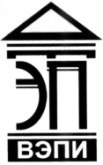 Автономная некоммерческая образовательная организациявысшего образования«Воронежский экономико-правовой институт»(АНОО ВО «ВЭПИ»)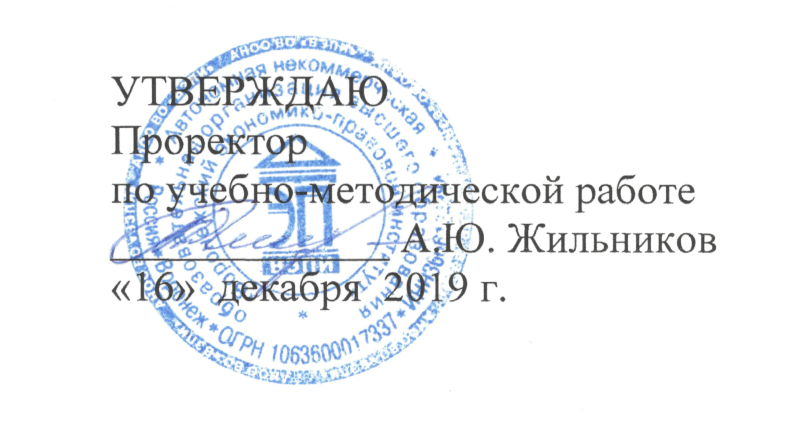 КАФЕДРА УГОЛОВНОГО ПРАВА И КРИМИНОЛОГИИРАБОЧАЯ ПРОГРАММА ДИСЦИПЛИНЫ (МОДУЛЯ)Особенности квалификации преступлений в сфере экономической деятельности(наименование дисциплины (модуля))Направление подготовки 	40.04.01 Юриспруденция		(код и наименование направления подготовки)Направленность (профиль) 	Правоохранительная		(наименование направленности (профиля))Квалификация выпускника 	Магистр		(наименование квалификации)Форма обучения 	Очная, заочная		(очная, очно-заочная, заочная)Воронеж2019Рабочая программа дисциплины (модуля) «Особенности квалификации преступлений в сфере экономической деятельности» является составной частью основной профессиональной образовательной программы – образовательной программы высшего образования по направлению подготовки 40.04.01 Юриспруденция (направленность (профиль) Правоохранительная) и соответствует требованиям Федерального государственного образовательного стандарта высшего профессионального образования по направлению подготовки 030900 Юриспруденция (квалификация (степень) «магистр»).Рабочая программа обсуждена и одобрена на заседании кафедры уголовного права и криминологии.Протокол от «13»   ноября   . № 2Составитель: доктор юридических наук,доцент, профессор кафедры Уголовногоправа и криминологииАНОО ВО «Воронежский 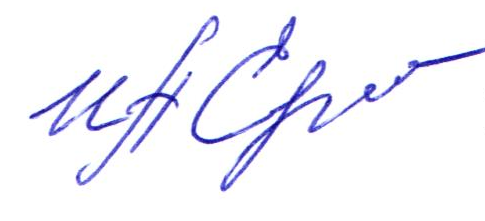 экономико-правовой институт»                                              И.А. Ефремова                              Рецензенты: кандидат юридических наук,доцент кафедры Уголовного процесса и криминалистики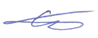 АНОО ВО «Воронежский экономико-правовой институт»                                             А.Н. Богомолов                              кандидат юридических наук,доцент кафедры	Гуманитарных дисциплин, гражданского и уголовного 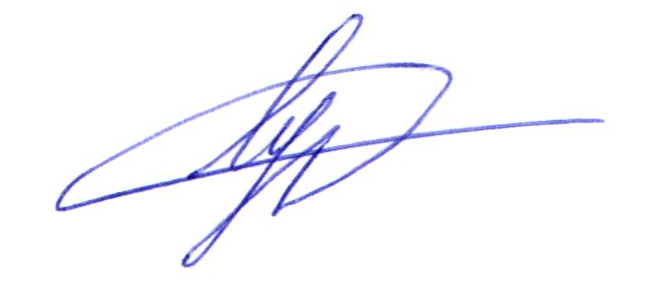 права ФГБОУ ВО Воронежский ГАУ                                                                       П.А. ЛуценкоСОДЕРЖАНИЕРаздел 1. Планируемые результаты освоения образовательной программы, соотнесенные с планируемыми результатами освоения 
дисциплины (модуля)	4Раздел 2. Объем и содержание дисциплины (модуля) 	6Раздел 3. Перечень основной и дополнительной учебной и научной литературы, необходимой для освоения дисциплины (модуля)	36Раздел 4. Материально-техническое и учебно-методическое обеспечение	38Раздел 1. Планируемые результаты освоения образовательной программы, соотнесенные с планируемыми результатами освоения дисциплины (модуля)В результате освоения дисциплины (модуля) формируются следующие компетенции: ПК-2, ПК-3, ПК-6, которые соотносятся со следующими результатами освоения дисциплины (модуля):Раздел 2. Объем и содержание дисциплины (модуля)2.1. Темы (разделы) дисциплины (модуля) и трудоемкость по видам учебных занятий (в академических часах)2.1.1. Тематический план очной формы обучения2.1.2. Тематический план заочной формы обучения2.2. Содержание дисциплины (модуля), структурированное по темам (разделам)2.2.1. Для очной формы обучения:Содержание лекционного курсаСодержание занятий семинарского типа Содержание самостоятельной работы2.2.2. Для заочной формы обучения:Содержание лекционного курсаСодержание занятий семинарского типа Содержание самостоятельной работыРаздел 3. Перечень основной и дополнительной учебной и научной литературы, необходимой для освоения дисциплины (модуля):3.1. Основная литература:3.1.1. Основная учебная литература:1. Тюнин В. И. Преступления в сфере экономической деятельности: учебное пособие для бакалавриата, специалитета и магистратуры / В. И. Тюнин. — 2-е изд., перераб. и доп. — Москва : Издательство Юрайт, 2019. — 289 с. — (Бакалавр. Специалист. Магистр). — ISBN 978-5-534-05642-6. — Текст: электронный // ЭБС Юрайт [сайт]. — URL: https://biblio-online.ru/bcode/438377;2. Преступления в сфере экономики: учебное пособие для бакалавриата и магистратуры / Н. А. Лопашенко, М. И. Третьяк; ответственный редактор А. В. Наумов, А. Г. Кибальник. — Москва: Издательство Юрайт, 2019. — 123 с. — (Бакалавр. Академический курс. Модуль). — ISBN 978-5-534-09854-9. — Текст: электронный // ЭБС Юрайт [сайт]. — URL: https://biblio-online.ru/bcode/4386673. Жариков Ю. С. Преступления в сфере предпринимательской и иной экономической деятельности. Уголовная ответственность за легализацию (отмывание) преступных доходов: учебное пособие / Ю. С. Жариков. — Саратов: Ай Пи Ар Медиа, 2019. — 176 c. — ISBN 978-5-4497-0204-3. — Текст: электронный // Электронно-библиотечная система IPR BOOKS: [сайт]. — URL: http://www.iprbookshop.ru/86165.html 3.1.2. Основная научная литература:1. Жилкин М. Г. Преступления в сфере предпринимательской деятельности: проблемы классификации и дифференциации ответственности : монография / М. Г. Жилкин. — Москва: Юриспруденция, 2019. — 144 c. — ISBN 978-5-9516-0846-8. — Текст: электронный // Электронно-библиотечная система IPR BOOKS: [сайт]. — URL: http://www.iprbookshop.ru/86537.html2. Шегабудинов, Р. Ш. Предупреждение организованной экономической преступности, сопряженной с коррупцией. Вопросы теории и практики : монография / Р. Ш. Шегабудинов ; под редакцией Г. А. Аванесов. — Москва : ЮНИТИ-ДАНА, 2017. — 199 c. — ISBN 978-5-238-02201-7. — Текст : электронный // Электронно-библиотечная система IPR BOOKS : [сайт]. — URL: http://www.iprbookshop.ru/71109.html3.2. Дополнительная литература:3.2.1. Дополнительная учебная литература:1.  Русанов, Г. А. Экономические преступления: учебное пособие для бакалавриата и магистратуры / Г. А. Русанов. — Москва: Издательство Юрайт, 2019. — 224 с. — (Высшее образование). — ISBN 978-5-534-00225-6. — Текст : электронный // ЭБС Юрайт [сайт]. — URL: https://biblio-online.ru/bcode/431802 2. Бриллиантов, А. В. Преступления в сфере экономической деятельности: учебное пособие / А. В. Бриллиантов, Е. Ю. Четвертакова. — Москва: Российский государственный университет правосудия, 2018. — 108 c. — ISBN 978-5-93916-657-7. — Текст: электронный // Электронно-библиотечная система IPR BOOKS: [сайт]. — URL: http://www.iprbookshop.ru/78309.html .— ЭБС «IPRbooks»3.2.2. Дополнительная научная литература и официальные справочно-библиографические и специализированные периодические издания:1. Малько А.В. Юридический энциклопедический словарь / А.В.  Малько. М.: Проспект, 2020. – 1136 с. 2. Государство и право. 3. Российское право: образование, практика, наука. 4. Международное уголовное право и международная юстиция. 5. Собрание законодательства. 6.Российская газета, включая Российскую газету – Неделя. Раздел 4. Материально-техническое и учебно-методическое обеспечение4.1. Специальные помещения:Учебные аудитории для проведения занятий лекционного и семинарского типов, текущего контроля и промежуточной аттестации;Конференц-зал.Аудитория для самостоятельной работы обучающихся по направлению подготовки «Юриспруденция».Специальные помещения укомплектованы специализированной мебелью и техническими средствами обучения, обеспечивающими проведение занятий, в том числе в активных и интерактивных формах: 1. Рабочее место преподавателя (стол, стул); мебель ученическая; доска для письма мелом; баннеры; трибуна для выступлений; ученические столы, стулья; круглый стол; кресла; столы письменные; доска для письма маркерами; компьютерные столы.2. Мультимедийный проектор; экран; звукоусиливающая аппаратура; видеопроекционное оборудование для презентаций; средства звуковоспроизведения; экран; телевизоры; 30 персональных компьютеров с доступом к сети Интернет и установленным лицензионным программным обеспечением.4.2. Электронные библиотечные системы:1. Электронно-библиотечная система «IPRbooks». Режим доступа: http://www.IPRbooks.ru/ 2. Электронная библиотечная система Юрайт: Режим доступа: https://biblio-online.ru/ 4.3. Электронные образовательные ресурсы:Рабочая программа дисциплины (модуля) «Особенности квалификации преступлений в сфере экономической деятельности» размещена на официальном сайте АНОО ВО «ВЭПИ» в информационно-телекоммуникационной сети «Интернет» в разделе «Сведения об образовательной организации» / «Образование» / «Информация о рабочих программах дисциплин (по каждой дисциплине в составе образовательной программы) с приложением их копий» (http://vepi.ru/sveden/education/).Фонд оценочных средств для текущего контроля успеваемости и промежуточной аттестации по дисциплине «Особенности квалификации преступлений в сфере экономической деятельности» размещен в электронной информационно-образовательной среде АНОО ВО «ВЭПИ» в разделе «ФОС» (http://vepi.ru/eios/fos/).4.4. Лицензионное программное обеспечение:1. Операционная система Windows; 2. Microsoft Office 2007; 3. Антивирус Eset NOD 32. 4.5. Современные профессиональные базы данных и информационные справочные системы4.5.1. Профессиональные базы данных:1. ГАС «Правосудие» (база данных судов судебной системы Российской Федерации, организационной структуре, полномочиях, сведений о размере и порядке уплаты государственной пошлины, находящихся в судах делах и принятых по ним судебным актам, порядке их обжалования, информации о порядке подачи и рассмотрения обращений граждан и прочей информации о деятельности). Режим доступа: https://sudrf.ru/4.5.2. Информационные справочные системы:1. Справочно-правовая система «КонсультантПлюс». Договор от 01.09.2020 № 75-2020/RDD; 2. Справочно-правовая система «Гарант». Договор от 05.11.2014 № СК6030/11/14.Лист регистрации изменений к рабочей программе дисциплины (модуля)Код компетенцииСодержание компетенцииПланируемые результаты освоения дисциплины (соответствующие содержанию дисциплины (модуля) знания, умения и навыки)ПК-2способность квалифицированно применять нормативные правовые акты в конкретных сферах юридической деятельности, реализовывать нормы материального и процессуального права в профессиональной деятельностизнать:основные правовые институты в области профессиональной деятельности по квалификации преступлений экономической направленностиуметь:применять и реализовывать нормы права в области профессиональной деятельности по квалификации преступлений экономической направленностивладеть:специально-юридической терминологией в области профессиональной деятельностипо квалификации преступлений экономической направленностиПК-3готовность к выполнению должностных обязанностей по обеспечению законности и правопорядка, безопасности личности, общества, государствазнать:основные научные подходы к институту квалификации преступлений, принципы и правила квалификации преступлений  экономической направленности  в процесс выполнения должностных обязанностей  по обеспечению законности и правопорядка, безопасности личности, общества, государствауметь: выполнять должностные обязанности  по обеспечению законности и правопорядка, безопасности личности, общества, государства в процессе квалификации преступлений экономической направленностивладеть:навыками выполнения должностных обязанностей по обеспечению законности и правопорядка, безопасности личности, общества, государства в процессе квалификации преступлений экономической направленностиПК-6способность выявлять, давать оценку и содействовать пресечению коррупционного поведениязнать:основные научные подходы к институту квалификации преступлений экономической направленности, принципы и правила квалификации коррупционного преступления в конкретных сферах юридической деятельности, в том числе по квалификации преступлений экономической направленностиуметь: квалифицированно применять нормативные правовые акты в процессе квалификации коррупционных преступлений, выполнять должностные обязанности  по выявлению, оценке и содействия пресечению коррупционного поведения, в том числе в процессе квалификации экономической направленностивладеть:навыками применения нормативных правовых актов в профессиональной деятельности по выявлению, оценке и содействия пресечению коррупционного поведения, в том числе в процессе квалификации преступлений экономической направленности№п/пТема (раздел)дисциплины (модуля)Общая трудоёмкость (в часах)Виды учебных занятий, включая самостоятельную работу обучающихся и трудоемкость (в часах)Виды учебных занятий, включая самостоятельную работу обучающихся и трудоемкость (в часах)Виды учебных занятий, включая самостоятельную работу обучающихся и трудоемкость (в часах)Виды учебных занятий, включая самостоятельную работу обучающихся и трудоемкость (в часах)Виды учебных занятий, включая самостоятельную работу обучающихся и трудоемкость (в часах)Форма текущего контроля и промежуточной аттестации с указанием вида оценочных средств№п/пТема (раздел)дисциплины (модуля)Общая трудоёмкость (в часах)Аудиторные учебные занятияАудиторные учебные занятияАудиторные учебные занятияАудиторные учебные занятияСамостоятельная работа обучающихсяФорма текущего контроля и промежуточной аттестации с указанием вида оценочных средств№п/пТема (раздел)дисциплины (модуля)ВсегоЛекцииЛабораторный практикумПрактические занятияСеминарские занятияСамостоятельная работа обучающихсяФорма текущего контроля и промежуточной аттестации с указанием вида оценочных средств1.Понятие, общая характеристика и система преступлений в сфере экономической деятельности121110Устный опрос (список вопросов для устного опроса)Обсуждение доклада (темы докладов) Презентация (темы презентации)2.Преступления, посягающие на установленный порядок осуществления предпринимательской и иной экономической деятельности1512210Устный опрос (список вопросов для устного опроса) Обсуждение доклада (темы докладов) Разбор конкретных ситуаций (комплект задач)Дискуссия (темы дискуссии)Проведение групповых дискуссий и проектов (темы групповых дискуссий и проектов)3.Преступления против интересов кредиторов и порядка реализации имущественных прав юридических и физических лиц121110Устный опрос (список вопросов для устного опроса)Обсуждение доклада (темы докладов) Разбор конкретных ситуаций (комплект задач)Работа в малых группах (задания для работы в малых группах)4.Преступления, связанные с нарушением порядка совершения торговых и иных сделок1512210Устный опрос (список вопросов для устного опроса)Подготовка реферата (темы рефератов)5.Преступления, посягающие на установленный порядок финансовой деятельности государства, обращения ценных бумаг и осуществления рыночных расчетов131111Устный опрос (список вопросов для устного опроса) Подготовка реферата (темы рефератов)Разбор конкретных ситуаций (комплект задач)Деловая игра (тема деловой игры)6Преступления против установленного порядка внешнеэкономической деятельности государства1411111Устный опрос (список вопросов для устного опроса) Подготовка реферата (темы рефератов)7Преступления, посягающие на установленный порядок обращения (оборота) особо ценных предметов и материалов131111Устный опрос (список вопросов для устного опроса) Подготовка реферата (темы рефератов)8Преступления, посягающие на установленный порядок уплаты налогов и иных платежей12111Устный опрос (список вопросов для устного опроса) Подготовка реферата (темы рефератов)Разбор конкретных ситуаций (комплект задач)Дискуссия (темы дискуссии)Контрольная работаТестированиеОбобщающее занятие22Промежуточная аттестацияЗачет (теоретические вопросы для проверки знаний и типовые задания для проверки умений и навыков к зачету)Итого:1084101084№п/пТема (раздел)дисциплины (модуля)Общая трудоёмкость (в часах)Виды учебных занятий, включая самостоятельную работу обучающихся и трудоемкость (в часах)Виды учебных занятий, включая самостоятельную работу обучающихся и трудоемкость (в часах)Виды учебных занятий, включая самостоятельную работу обучающихся и трудоемкость (в часах)Виды учебных занятий, включая самостоятельную работу обучающихся и трудоемкость (в часах)Виды учебных занятий, включая самостоятельную работу обучающихся и трудоемкость (в часах)Форма текущего контроля и промежуточной аттестации с указанием вида оценочных средств№п/пТема (раздел)дисциплины (модуля)Общая трудоёмкость (в часах)Аудиторные учебные занятияАудиторные учебные занятияАудиторные учебные занятияАудиторные учебные занятияСамостоятельная работа обучающихсяФорма текущего контроля и промежуточной аттестации с указанием вида оценочных средств№п/пТема (раздел)дисциплины (модуля)ВсегоЛекцииЛабораторный практикумПрактические занятияСеминарские занятияСамостоятельная работа обучающихсяФорма текущего контроля и промежуточной аттестации с указанием вида оценочных средств1.Понятие, общая характеристика и система преступлений в сфере экономической деятельности1311110Устный опрос (список вопросов для устного опроса)Обсуждение доклада (темы докладов) Презентация (темы презентации)2.Преступления, посягающие на установленный порядок осуществления предпринимательской и иной экономической деятельности121110Устный опрос (список вопросов для устного опроса) Обсуждение доклада (темы докладов) Разбор конкретных ситуаций (комплект задач)Дискуссия (темы дискуссии)Проведение групповых дискуссий и проектов (темы групповых дискуссий и проектов)3.Преступления против интересов кредиторов и порядка реализации имущественных прав юридических и физических лиц1311110Устный опрос (список вопросов для устного опроса)Обсуждение доклада (темы докладов) Разбор конкретных ситуаций (комплект задач)Работа в малых группах (задания для работы в малых группах)4.Преступления, связанные с нарушением порядка совершения торговых и иных сделок121110Устный опрос (список вопросов для устного опроса)Подготовка реферата (темы рефератов)5.Преступления, посягающие на установленный порядок финансовой деятельности государства, обращения ценных бумаг и осуществления рыночных расчетов1411111Устный опрос (список вопросов для устного опроса) Подготовка реферата (темы рефератов)Разбор конкретных ситуаций (комплект задач)Деловая игра (тема деловой игры)6Преступления против установленного порядка внешнеэкономической деятельности государства131111Устный опрос (список вопросов для устного опроса) Подготовка реферата (темы рефератов)7Преступления, посягающие на установленный порядок обращения (оборота) особо ценных предметов и материалов131111Устный опрос (список вопросов для устного опроса) Подготовка реферата (темы рефератов)8Преступления, посягающие на установленный порядок уплаты налогов и иных платежей1411111Устный опрос (список вопросов для устного опроса) Подготовка реферата (темы рефератов)Разбор конкретных ситуаций (комплект задач)Дискуссия (темы дискуссии)Контрольная работаТестированиеПромежуточная аттестацияЗачет (теоретические вопросы для проверки знаний и типовые задания для проверки умений и навыков к зачету)Итого:108488844№Название темы (раздела) дисциплины (модуля)Содержание 1.Тема № 1. Понятие, общая характеристика и система преступлений в сфере экономической деятельностиПонятие преступлений в сфере экономической деятельности. Общая характеристика преступлений в сфере экономической деятельности. Бланкетный характер диспозиций норм о преступлениях в сфере экономической деятельности. Особенности объективных признаков этих преступлений.Система и виды преступлений в сфере экономической деятельности.Классификация этих преступлений на определенные группы в зависимости от непосредственного объема.2.Тема № 2. Преступления, посягающие на установленный порядок осуществления предпринимательской и иной экономической деятельностиВоспрепятствование законной предпринимательской или иной деятельности. Понятие законной предпринимательской и иной деятельности; понятие воспрепятствования. Формы данного преступления. Особенности субъекта. Квалифицированный вид преступления. Незаконное предпринимательство. Понятие незаконного предпринимательства и его формы. Условия уголовной ответственности за незаконное предпринимательство. Специальные признаки субъекта. Квалифицирующие признаки данного деяния. Отграничение незаконного предпринимательства от смежных составов преступлений.Незаконные организация и проведение азартных игр. Особенности способа совершения данного преступления. Незаконная банковская деятельность. Понятие незаконной банковской деятельности в банковской системе России. Особенности объективной стороны состава преступления, условие наступления уголовной ответственности. Характеристика общественно-опасных последствий. Субъект преступления. Квалифицирующие признаки данного преступления. Фальсификация финансовых документов учета и отчетности финансовой организации. Разграничение со смежными преступлениями. Незаконное образование (создание, реорганизация) юридического лица. Незаконное использование документов для образования (создания, реорганизации) юридического лица. Особенности составов данных преступлений. Цель совершения данных преступлений.Цель данного преступления. Его квалифицирующие и особо квалифицирующие признаки. Легализация (отмывание) денежных средств или иного имущества, приобретенных лицом в результате совершения им преступления, понятие легализации этого состава преступления. Предмет данного преступления. Особенности объективной стороны данного состава преступления. Момент окончания. Квалифицирующие и особо квалифицирующие признаки данного преступления. Отличие от состава легализации (отмывания) денежных средств или иного имущества, приобретенных другими лицами преступным путем.Приобретение или сбыт имущества, заведомо добытого преступным путем. Понятие приобретения или сбыта имущества, заведомо добытого преступным путем, его формы. Предмет данного преступления. Особенности объективной и субъективной сторон данного состава преступления. Момент его окончания. Квалифицирующие и особо квалифицирующие признаки этого преступления. Отграничение данного преступления от преступления, совершенного в соучастии. Недопущение, ограничение или устранение конкуренции. Особенности объективной стороны данного преступления, момент его окончания. Условия наступления уголовной ответственности за данное преступление. Понятие монополистических действий и конкуренции. Субъект данного преступления. Квалифицирующие и особо квалифицирующие признаки данного преступления. Принуждение к совершению сделки или к отказу от её совершения. Понятие принуждения и способ совершения данного преступления. Квалифицирующие признаки. Отграничение от вымогательства. Нарушение правил изготовления и использования государственных пробирных клейм. Способы совершения этого преступления, момент его окончания. Вина и цель совершения данного преступления. Незаконное получение и разглашение сведений, составляющих коммерческую, налоговую или банковскую тайну. Понятие сведений, составляющих коммерческую, налоговую или банковскую тайну. Специфика объективной стороны состава преступления. Характеристика общественно опасных последствий. Мотив данного преступления и его субъект. Квалифицирующие и особо квалифицирующие признаки данного состава. Оказание противоправного влияния на результат официального спортивного соревнования или зрелищного коммерческого конкурса. Понятие участников и организаторов официальных спортивных соревнований и зрелищных коммерческих конкурсов. Понятие подкупа. Характеристика объективной и субъективной сторон состава преступления. Момент окончания деяния. Квалифицирующие признаки этого преступления. 3.Тема № 3. Преступления против интересов кредиторов и порядка реализации имущественных прав юридических и физических лицНезаконное получение кредита. Предмет данного преступления. Способы совершения данного преступления. Особенности объективной стороны данного состава преступления и характер общественно-опасных последствий. Субъект данного преступления. Злостное уклонение от погашения кредиторской задолженности. Понятие злостного уклонения от кредиторской задолженности. Особенности данного состава преступления. Злостность как обязательный признак состава преступления. Момент окончания преступления при злостном уклонении кредиторской задолженности и при злостном уклонении от оплаты ценных бумаг. Характеристика субъекта.Неправомерные действия при банкротстве. Понятие банкротства. Предмет и формы преступления. Характеристика общественно-опасных последствий. Субъект данного преступления. Условия наступления уголовной ответственности за неправомерное удовлетворение имущественных требований отдельных кредиторов руководителем или собственником организации должника или индивидуальным предпринимателем и принятие имущественного удовлетворения кредитором.Преднамеренное банкротство. Понятие преднамеренного банкротства. Виды преднамеренного банкротства, момент его окончания. Условия наступления уголовной ответственности за преднамеренное банкротство. Субъективная сторона преступления и мотив, как обязательный её признак. Субъект данного преступления.Фиктивное банкротство. Понятие фиктивного банкротства. Характеристика объективной стороны состава преступления; общественно-опасные последствия. Момент окончания этого преступления. Цель данного преступления и его субъект.4.Тема № 4. Преступления, связанные с нарушением порядка совершения торговых и иных сделокРегистрация незаконных сделок с землей. Альтернативный характер объективной стороны этого состава преступления. Момент его окончания. Специальный субъект преступления и условие привлечения его к уголовной ответственности.Фальсификация единого государственного реестра юридических лиц, реестра владельцев ценных бумаг или системы депозитарного учета.Производство, приобретение, хранение, перевоз ка или сбыт товаров и продукции без маркировки и (или) нанесения информации, предусмотренной законодательством Российской Федерации. Особенности объективной стороны состава этого преступления. Условие наступления уголовной ответственности. Момент окончания преступления. Предмет данного преступления. Понятие субъекта. Квалифицирующие признаки данного деяния.Незаконное использование средств индивидуализации товаров (работ, услуг). Предмет данного преступления.5Тема № 5. Преступления, посягающие на установленный порядок финансовой деятельности государства, обращения ценных бумаг и осуществления рыночных расчетовЗлоупотребление при эмиссии ценных бумаг. Понятие выпуска ценных бумаг. Виды ценных бумаг, их понятие. Особенности объективной стороны данного состава преступления. Условия наступления уголовной ответственности как общественно опасные последствия данного состава. Специальный субъект преступления. Квалифицирующие признаки данного преступления.Злостное уклонение от раскрытия или предоставления информации, определенной законодательством Российской Федерации о ценных бумагах. Характеристика объективной и субъективной стороны и субъекта данного преступления. Условия наступления уголовной ответственности.Нарушение порядка учета прав на ценные бумаги. Характеристика объективной и субъективной стороны и субъекта данного преступления.Манипулирование рынком. Общественная опасность данного вида преступлений.Воспрепятствование осуществлению или незаконное ограничение прав владельцев ценных бумаг. Разграничение данного преступления с посягательствами на собственность.Фальсификация решения общего собрания акционеров (участников) хозяйственного общества или решения совета директоров (наблюдательного совета) хозяйственного общества. Характеристика объективной и субъективной стороны и субъекта данного преступления.Неправомерное использование инсайдерской информации. Понятие инсайдерской информации.Изготовление, хранение, перевозка или сбыт поддельных денег или ценных бумаг. Предмет данного преступления. Особенности объективной стороны данного состава преступления. Содержание субъективной стороны при изготовлении или сбыте поддельных денег или ценных бумаг. Момент окончания данного преступления. Его квалифицирующие и особо квалифицирующие признаки. Отличие данного преступления от мошенничества.6Тема № 6. Преступления против установленного порядка внешнеэкономической деятельности государстваИнтерактивная лекцияНезаконные экспорт или передача сырья, материалов, оборудования, технологий, научно-технической информации, незаконное выполнение работ (оказание услуг), которые могут быть использованы при создании оружия массового поражения, вооружения и военной техники. Особенности данного состава преступления. Предмет данного преступления и его специфика. Специфика субъекта данного преступления. Понятие лица, наделенного правом осуществлять внешнеэкономическую деятельность. Квалифицирующие и особо квалифицирующие признаки этого преступления.Невозвращение на территорию Российской Федерации культурных ценностей. Предмет данного преступления. Характеристика объективной стороны состава преступления. Момент его окончания. Специфические признаки субъекта преступления.Уклонение от исполнения обязанностей по репатриации денежных средств в иностранной валюте или валюте Российской Федерации. Специфика предмета и субъекта данного преступления. Условия, определяющие наступление уголовной ответственности.Совершение валютных операций по переводу денежных средств в иностранной валюте или валю-те Российской Федерации на счета нерезидентов с использованием подложных документов. Понятие финансового резидента и нерезидента, а также валютного агента.7Тема № 7. Преступления, посягающие на установленный порядок обращения (оборота) особо ценных предметов и материаловНезаконный оборот драгоценных металлов, природных драгоценных камней или жемчуга. Предмет данного преступления. Характеристика деяния. Способы совершения преступления. Квалифицирующие признаки данного деяния.Нарушение правил сдачи государству драгоценных металлов и драгоценных камней. Предмет данного преступления и характеристика объективной стороны состава преступления.8Тема № 8. Преступления, посягающие на установленный порядок уплаты налогов и иных платежейУклонение от уплаты таможенных платежей, взимаемых с организации или физического лица. Понятие уклонения от уплаты таможенных платежей. Условие, определяющее наступление уголовной ответственности за уклонение от уплаты платежей. Квалифицирующие признаки данного преступления. Отграничение от контрабанды.Уклонение от уплаты налогов и (или) сборов с физического лица. Предмет данного преступления, его виды. Особенности и содержание объективной стороны состава преступления. Условия, определяющие наступления уголовной ответственности. Квалифицирующие признаки данного преступления.Уклонение от уплаты налогов и (или) сборов с организации. Объективная сторона данного преступления; момент его окончания. Условия, определяющие наступление уголовной ответственности; понятие общественно-опасного последствия. Субъект преступления. Квалифицирующие признаки данного преступления.Неисполнение обязанностей налогового агента. Содержание объективной стороны данного преступления. Понятие налогового агента как субъекта преступления, его обязанности; виды преступных действий налогового агента. Условия наступления уголовной ответственности за данное преступление. Момент его окончания. Квалифицированный признак данного преступления.№Название темы (раздела) дисциплины (модуля) Содержание1.Тема № 1. Понятие, общая характеристика и система преступлений в сфере экономической деятельностиИнтерактивная форма проведения занятий (презентация)Практическое занятие:План занятия (вопросы для изучения):1. Понятие преступлений в сфере экономической деятельности. 2.Общая характеристика преступлений в сфере экономической деятельности. 3. Особенности квалифицированного применения нормативных правовых актов в конкретных сферах экономической деятельности.Семинарское занятие:План занятия (вопросы для изучения):1. Система и виды преступлений в сфере экономической деятельности.2. Классификация этих преступлений на определенные группы в зависимости от непосредственного объема.Темы докладов:1.	История развития уголовного законодательства, предусматривающего ответственность за преступления в сфере экономической деятельности.2.	Сравнительная характеристика российского и зарубежных уголовных законодательств, предусматривающих ответственность за преступления в сфере экономической деятельности.3.	Влияние института неоконченного преступления на квалификацию преступлений в сфере экономической деятельности.4. Назовите основные правовые институты в области профессиональной деятельности по квалификации преступлений экономической направленности.2.Тема № 2. Преступления, посягающие на установленный порядок осуществления предпринимательской и иной экономической деятельностиИнтерактивная форма проведения занятий (разбор конкретных ситуаций, дискуссия)Проведение групповых дискуссий и проектовПрактическое занятие:План занятия (вопросы для изучения):1. Понятие воспрепятствования законной предпринимательской деятельности и его формы.2. Понятие незаконного предпринимательства.3. Понятие незаконной банковской деятельности.4. Понятие монополистических действий, способы их совершения.5. Понятие ограничения, недопущения и устранение конкуренции.6. Понятие и содержание состава незаконное использование товарного знака.7. Охарактеризуйте нормы материального и процессуального права в профессиональной деятельности посягающие на установленный порядок осуществления предпринимательской деятельности. Семинарское занятие:План занятия (вопросы для изучения):1. Понятие и анализ состава нарушение правил изготовления и использования государственных пробирных клейм.2. Понятие легализации (отмывания) денежных средств или иного имущества.3. Характеристика видов данных преступлений. Предмет преступления.4. Понятие финансовых операций и других сделок с денежными средствами или иным имуществом.5. Анализ состава приобретения или сбыта имущества, заведомо добытого преступным путем.Темы докладов:1. Незаконное получение и разглашение сведений, составляющих коммерческую, налоговую или банковскую тайну.2. Оказание противоправного влияния на результат официального спортивного соревнования или зрелищного коммерческого конкурса.3. Отграничение принуждения к совершению сделки или к отказу от её совершения от вымогательства.3.Тема № 3. Преступления против интересов кредиторов и порядка реализации имущественных прав юридических и физических лицИнтерактивная форма проведения занятий (разбор конкретных ситуаций, работа в малых группах)Практическое занятие:План занятия (вопросы для изучения):1. Характеристика состава незаконное получение кредита.2. Понятие злостного уклонения от погашения кредиторской задолженности.3. Охарактеризуйте нормы права в области профессиональной деятельности по квалификации преступлений экономической направленности.Семинарское занятие:План занятия (вопросы для изучения):  1. Понятие и анализ составов преступлений за преднамеренное, фиктивное банкротство и неправомерные действия при банкротстве.Темы докладов:1. Особенности объективной стороны незаконного получения кредита и характер общественно-опасных последствий.2. Момент окончания преступления при злостном уклонении кредиторской задолженности и при злостном уклонении от оплаты ценных бумаг.3. Условия наступления уголовной ответственности за неправомерное удовлетворение имущественных требований отдельных кредиторов руководителем или собственником организации должника или индивидуальным предпринимателем и принятие имущественного удовлетворения кредитором.4.Тема № 4. Преступления, связанные с нарушением порядка совершения торговых и иных сделокПрактическое занятие:План занятия (вопросы для изучения):1. Регистрация незаконных сделок с землей.2. Незаконное использование средств индивидуализации товаров (работ, услуг).Семинарское занятие:План занятия (вопросы для изучения): 1. Производство, приобретение, хранение, перевозка или сбыт товаров и продукции без маркировки и (или) нанесения информации, предусмотренной законодательством Российской Федерации.2. Охарактеризуйте научные подходы к институту квалификации преступлений, принципы и правила квалификации преступлений  экономической направленности  в процесс выполнения должностных обязанностей  по обеспечению законности и правопорядка, безопасности личности, общества, государства.Темы рефератов:1. Фальсификация единого государственного реестра юридических лиц, реестра владельцев ценных бумаг или системы депозитарного учета.2. Незаконное использование средств индивидуализации товаров (работ, услуг).5.Тема № 5. Преступления, посягающие на установленный порядок финансовой деятельности государства, обращения ценных бумаг и осуществления рыночных расчетовИнтерактивная форма проведения занятий (разбор конкретных ситуаций, деловая игра)Практическое занятие:План занятия (вопросы для изучения):1. Анализ и содержание состава злоупотребления при эмиссии ценных бумаг.2. Анализ и содержание состава злостного уклонения от раскрытия или предоставления информации, определенной законодательством Российской Федерации о ценных бумагах.3. Нарушение порядка учета прав на ценные бумаги.4. Манипулирование рынком.5. Воспрепятствование осуществлению или незаконное ограничение прав владельцев ценных бумаг.6. Неправомерное использование инсайдерской информации. Понятие инсайдерской информации.Семинарское занятие:План занятия (вопросы для изучения): 1. Фальсификация решения общего собрания акционеров (участников) хозяйственного общества или решения совета директоров (наблюдательного совета) хозяйственного общества.2. Понятие и способы изготовления или сбыта поддельных денег или ценных бумаг.3. Содержание и понятие неправомерного оборота средств платежейТемы рефератов:1. Злоупотребление при эмиссии ценных бумаг. Понятие выпуска ценных бумаг.2. Злостное уклонение от раскрытия или предоставления информации, определенной законодательством Российской Федерации о ценных бумагах.3. Изготовление, хранение, перевозка или сбыт поддельных денег или ценных бумаг.4. Какова роль государства по выполнению должностных обязанностей по обеспечению законности и правопорядка, безопасности личности, общества.6Тема № 6. Преступления против установленного порядка внешнеэкономической деятельности государстваПрактическое занятие:План занятия (вопросы для изучения):1. Понятие и юридические свойства незаконного экспорта или передачи сырья, материалов, оборудования, технологий, научно-технической информации, незаконное выполнение работ (оказание услуг), которые могут быть использованы при создании оружия массового поражения, вооружения и военной техники.2. Содержание состава невозвращения на территорию Российской Федерации культурных ценностей.3. Назовите основные научные подходы к институту квалификации преступлений экономической направленности против установленного порядка внешнеэкономической деятельности государства.Семинарское занятие:План занятия (вопросы для изучения): 1. Анализ состава уклонения от исполнения обязанностей по репатриации денежных средств в иностранной валюте или валюте Российской Федерации.2. Анализ состава совершения валютных операций по переводу денежных средств в иностранной валюте или валюте Российской Федерации на счета нерезидентов с использованием подложных документов.3. Контрабанда наличных денежных средств и (или) денежных инструментов. Контрабанда алкогольной продукции и (или) табачных изделий: понятие и свойства состава преступления.Темы рефератов:1. Понятие лица, наделенного правом осуществлять внешнеэкономическую деятельность.2. Уклонение от исполнения обязанностей по репатриации денежных средств в иностранной валюте или валюте Российской Федерации.3. Понятие финансового резидента и нерезидента, а также валютного агента.4. Охарактеризуйте применение нормативных правовых актов в процессе квалификации коррупционных преступлений, выполняющих должностные обязанности  по выявлению, оценке и содействия пресечению коррупционного поведения, в том числе в процессе квалификации внешнеэкономической деятельности государства.7Тема № 7. Преступления, посягающие на установленный порядок обращения (оборота) особо ценных предметов и материаловПрактическое занятие:План занятия (вопросы для изучения):1. Понятие незаконного оборота драгоценных металлов, природных драгоценных камней или жемчуга; предмет преступления.2. Анализ состава нарушения правил сдачи государству драгоценных металлов и драгоценных камней. Понятие и виды нарушений правил сдачи государству драгоценных металлов и драгоценных камней.3. Выявление, оценка и содействие пресечению коррупционного поведения посягающего на установленный порядок обращения (оборота) особо ценных предметов и материалов.Семинарское занятие:План занятия (вопросы для изучения): 1. Приобретение, хранение, перевозка, переработка в целях сбыта или сбыт заведомо незаконно заготовленной древесины: особенности состава преступления.Темы рефератов:1. Незаконный оборот драгоценных металлов, природных драгоценных камней или жемчуга.2. Нарушение правил сдачи государству драгоценных металлов и драгоценных камней.8Тема № 8. Преступления, посягающие на установленный порядок уплаты налогов и иных платежейИнтерактивная форма проведения занятий (разбор конкретных ситуаций, дискуссия)Практическое занятие:План занятия (вопросы для изучения):1. Понятие уклонения от уплаты таможенных платежей взимаемых с организации или физических лиц.2. Уклонение физического лица от уплаты налогов и (или) сборов; понятие и анализ состава.Семинарское занятие:План занятия (вопросы для изучения): 1. Характеристика уклонения от уплаты налогов и (или) сборов с организации.Темы рефератов:1. Уклонение от уплаты таможенных платежей, взимаемых с организации или физического лица.2. Уклонение от уплаты налогов и (или) сборов с физического лица.3. Неисполнение обязанностей налогового агента.4. Определите должностные обязанности  по обеспечению законности и правопорядка, безопасности личности, общества, государства в процессе квалификации преступлений посягающих на установленный порядок уплаты налогов и иных платежей.Контрольная работа, тестирование№Название темы (раздела) дисциплины (модуля) Содержание самостоятельной работы обучающихся1.Тема № 1. Понятие, общая характеристика и система преступлений в сфере экономической деятельности1. Отграничение преступлений в сфере экономической деятельности от смежных (имущественных) преступлений. 2. Уголовно – правовые позиции в теории уголовного права относительно понятия «экономические преступления».2Тема № 2. Преступления, посягающие на установленный порядок осуществления предпринимательской и иной экономической деятельности1. Условия наступления уголовной ответственности за незаконное получение денег, ценных бумаг и иного имущества спортсменами, спортивными судьями, тренерами и т.д.2. Легализация (отмывание) денежных средств или иного имущества, приобретенных другими лицами преступным путем, его понятие. Предмет данного преступления. Особенности объективной стороны данного состава преступления, момент окончания.3.Тема № 3. Преступления против интересов кредиторов и порядка реализации имущественных прав юридических и физических лиц1. Отличие незаконного получения кредита от хищения чужого имущества. 2. Уголовная ответственность за незаконное получение государственного целевого кредита.4.Тема № 4. Преступления, связанные с нарушением порядка совершения торговых и иных сделок1. Условия наступления уголовной ответственности за незаконное использование предупредительной маркировки. 2. Квалифицирующие и особо квалифицирующие признаки данного преступного деяния5.Тема № 5. Преступления, посягающие на установленный порядок финансовой деятельности государства, обращения ценных бумаг и осуществления рыночных расчетовНеправомерный оборот средств платежей. Предмет данного преступления, его виды. Особенности объективной стороны состава преступления, момент его окончания. Квалифицирующие признаки данного преступления.6Тема № 6. Преступления против установленного порядка внешнеэкономической деятельности государстваКонтрабанда алкогольной продукции и (или) табачных изделий. Характеристика способов совершения указанных преступлений. Момент окончания контрабанды. Квалифицирующие и особо квалифицирующие признаки контрабанды. Разграничение с товарной контрабандой.7Тема № 7. Преступления, посягающие на установленный порядок обращения (оборота) особо ценных предметов и материаловПриобретение, хранение, перевозка, переработка в целях сбыта или сбыт заведомо незаконно заготовленной древесины. Предмет данного преступления и характеристика объективной стороны состава преступления.8Тема № 8. Преступления, посягающие на установленный порядок уплаты налогов и иных платежейСокрытие денежных средств либо имущества организации или индивидуального предпринимателя, за счет которых должно производиться взыскание налогов и (или) сборов. Понятие сокрытия денежных средств как признака объективной стороны состава. Момент окончания преступления. Специальные признаки субъекта преступления№Название темы (раздела) дисциплины (модуля)Содержание 1.Тема № 1. Понятие, общая характеристика и система преступлений в сфере экономической деятельностиИнтерактивная лекцияПонятие преступлений в сфере экономической деятельности. Общая характеристика преступлений в сфере экономической деятельности. Бланкетный характер диспозиций норм о преступлениях в сфере экономической деятельности. Особенности объективных признаков этих преступлений.Система и виды преступлений в сфере экономической деятельности.Классификация этих преступлений на определенные группы в зависимости от непосредственного объема.2.Тема № 2. Преступления, посягающие на установленный порядок осуществления предпринимательской и иной экономической деятельностиВоспрепятствование законной предпринимательской или иной деятельности. Понятие законной предпринимательской и иной деятельности; понятие воспрепятствования. Формы данного преступления. Особенности субъекта. Квалифицированный вид преступления. Незаконное предпринимательство. Понятие незаконного предпринимательства и его формы. Условия уголовной ответственности за незаконное предпринимательство. Специальные признаки субъекта. Квалифицирующие признаки данного деяния. Отграничение незаконного предпринимательства от смежных составов преступлений.Незаконные организация и проведение азартных игр. Особенности способа совершения данного преступления. Незаконная банковская деятельность. Понятие незаконной банковской деятельности в банковской системе России. Особенности объективной стороны состава преступления, условие наступления уголовной ответственности. Характеристика общественно-опасных последствий. Субъект преступления. Квалифицирующие признаки данного преступления. Фальсификация финансовых документов учета и отчетности финансовой организации. Разграничение со смежными преступлениями. Незаконное образование (создание, реорганизация) юридического лица. Незаконное использование документов для образования (создания, реорганизации) юридического лица. Особенности составов данных преступлений. Цель совершения данных преступлений.Цель данного преступления. Его квалифицирующие и особо квалифицирующие признаки. Легализация (отмывание) денежных средств или иного имущества, приобретенных лицом в результате совершения им преступления, понятие легализации этого состава преступления. Предмет данного преступления. Особенности объективной стороны данного состава преступления. Момент окончания. Квалифицирующие и особо квалифицирующие признаки данного преступления. Отличие от состава легализации (отмывания) денежных средств или иного имущества, приобретенных другими лицами преступным путем.Приобретение или сбыт имущества, заведомо добытого преступным путем. Понятие приобретения или сбыта имущества, заведомо добытого преступным путем, его формы. Предмет данного преступления. Особенности объективной и субъективной сторон данного состава преступления. Момент его окончания. Квалифицирующие и особо квалифицирующие признаки этого преступления. Отграничение данного преступления от преступления, совершенного в соучастии. Недопущение, ограничение или устранение конкуренции. Особенности объективной стороны данного преступления, момент его окончания. Условия наступления уголовной ответственности за данное преступление. Понятие монополистических действий и конкуренции. Субъект данного преступления. Квалифицирующие и особо квалифицирующие признаки данного преступления. Принуждение к совершению сделки или к отказу от её совершения. Понятие принуждения и способ совершения данного преступления. Квалифицирующие признаки. Отграничение от вымогательства. Нарушение правил изготовления и использования государственных пробирных клейм. Способы совершения этого преступления, момент его окончания. Вина и цель совершения данного преступления. Незаконное получение и разглашение сведений, составляющих коммерческую, налоговую или банковскую тайну. Понятие сведений, составляющих коммерческую, налоговую или банковскую тайну. Специфика объективной стороны состава преступления. Характеристика общественно опасных последствий. Мотив данного преступления и его субъект. Квалифицирующие и особо квалифицирующие признаки данного состава. Оказание противоправного влияния на результат официального спортивного соревнования или зрелищного коммерческого конкурса. Понятие участников и организаторов официальных спортивных соревнований и зрелищных коммерческих конкурсов. Понятие подкупа. Характеристика объективной и субъективной сторон состава преступления. Момент окончания деяния. Квалифицирующие признаки этого преступления. 3.Тема № 3. Преступления против интересов кредиторов и порядка реализации имущественных прав юридических и физических лицИнтерактивная лекцияНезаконное получение кредита. Предмет данного преступления. Способы совершения данного преступления. Особенности объективной стороны данного состава преступления и характер общественно-опасных последствий. Субъект данного преступления. Злостное уклонение от погашения кредиторской задолженности. Понятие злостного уклонения от кредиторской задолженности. Особенности данного состава преступления. Злостность как обязательный признак состава преступления. Момент окончания преступления при злостном уклонении кредиторской задолженности и при злостном уклонении от оплаты ценных бумаг. Характеристика субъекта.Неправомерные действия при банкротстве. Понятие банкротства. Предмет и формы преступления. Характеристика общественно-опасных последствий. Субъект данного преступления. Условия наступления уголовной ответственности за неправомерное удовлетворение имущественных требований отдельных кредиторов руководителем или собственником организации должника или индивидуальным предпринимателем и принятие имущественного удовлетворения кредитором.Преднамеренное банкротство. Понятие преднамеренного банкротства. Виды преднамеренного банкротства, момент его окончания. Условия наступления уголовной ответственности за преднамеренное банкротство. Субъективная сторона преступления и мотив, как обязательный её признак. Субъект данного преступления.Фиктивное банкротство. Понятие фиктивного банкротства. Характеристика объективной стороны состава преступления; общественно-опасные последствия. Момент окончания этого преступления. Цель данного преступления и его субъект.4.Тема № 4. Преступления, связанные с нарушением порядка совершения торговых и иных сделокРегистрация незаконных сделок с землей. Альтернативный характер объективной стороны этого состава преступления. Момент его окончания. Специальный субъект преступления и условие привлечения его к уголовной ответственности.Фальсификация единого государственного реестра юридических лиц, реестра владельцев ценных бумаг или системы депозитарного учета.Производство, приобретение, хранение, перевоз ка или сбыт товаров и продукции без маркировки и (или) нанесения информации, предусмотренной законодательством Российской Федерации. Особенности объективной стороны состава этого преступления. Условие наступления уголовной ответственности. Момент окончания преступления. Предмет данного преступления. Понятие субъекта. Квалифицирующие признаки данного деяния.Незаконное использование средств индивидуализации товаров (работ, услуг). Предмет данного преступления.5Тема № 5. Преступления, посягающие на установленный порядок финансовой деятельности государства, обращения ценных бумаг и осуществления рыночных расчетовЗлоупотребление при эмиссии ценных бумаг. Понятие выпуска ценных бумаг. Виды ценных бумаг, их понятие. Особенности объективной стороны данного состава преступления. Условия наступления уголовной ответственности как общественно опасные последствия данного состава. Специальный субъект преступления. Квалифицирующие признаки данного преступления.Злостное уклонение от раскрытия или предоставления информации, определенной законодательством Российской Федерации о ценных бумагах. Характеристика объективной и субъективной стороны и субъекта данного преступления. Условия наступления уголовной ответственности.Нарушение порядка учета прав на ценные бумаги. Характеристика объективной и субъективной стороны и субъекта данного преступления.Манипулирование рынком. Общественная опасность данного вида преступлений.Воспрепятствование осуществлению или незаконное ограничение прав владельцев ценных бумаг. Разграничение данного преступления с посягательствами на собственность.Фальсификация решения общего собрания акционеров (участников) хозяйственного общества или решения совета директоров (наблюдательного совета) хозяйственного общества. Характеристика объективной и субъективной стороны и субъекта данного преступления.Неправомерное использование инсайдерской информации. Понятие инсайдерской информации.Изготовление, хранение, перевозка или сбыт поддельных денег или ценных бумаг. Предмет данного преступления. Особенности объективной стороны данного состава преступления. Содержание субъективной стороны при изготовлении или сбыте поддельных денег или ценных бумаг. Момент окончания данного преступления. Его квалифицирующие и особо квалифицирующие признаки. Отличие данного преступления от мошенничества.6Тема № 6. Преступления против установленного порядка внешнеэкономической деятельности государстваНезаконные экспорт или передача сырья, материалов, оборудования, технологий, научно-технической информации, незаконное выполнение работ (оказание услуг), которые могут быть использованы при создании оружия массового поражения, вооружения и военной техники. Особенности данного состава преступления. Предмет данного преступления и его специфика. Специфика субъекта данного преступления. Понятие лица, наделенного правом осуществлять внешнеэкономическую деятельность. Квалифицирующие и особо квалифицирующие признаки этого преступления.Невозвращение на территорию Российской Федерации культурных ценностей. Предмет данного преступления. Характеристика объективной стороны состава преступления. Момент его окончания. Специфические признаки субъекта преступления.Уклонение от исполнения обязанностей по репатриации денежных средств в иностранной валюте или валюте Российской Федерации. Специфика предмета и субъекта данного преступления. Условия, определяющие наступление уголовной ответственности.Совершение валютных операций по переводу денежных средств в иностранной валюте или валюте Российской Федерации на счета нерезидентов с использованием подложных документов. Понятие финансового резидента и нерезидента, а также валютного агента.7Тема № 7. Преступления, посягающие на установленный порядок обращения (оборота) особо ценных предметов и материаловНезаконный оборот драгоценных металлов, природных драгоценных камней или жемчуга. Предмет данного преступления. Характеристика деяния. Способы совершения преступления. Квалифицирующие признаки данного деяния.Нарушение правил сдачи государству драгоценных металлов и драгоценных камней. Предмет данного преступления и характеристика объективной стороны состава преступления.8Тема № 8. Преступления, посягающие на установленный порядок уплаты налогов и иных платежейУклонение от уплаты таможенных платежей, взимаемых с организации или физического лица. Понятие уклонения от уплаты таможенных платежей. Условие, определяющее наступление уголовной ответственности за уклонение от уплаты платежей. Квалифицирующие признаки данного преступления. Отграничение от контрабанды.Уклонение от уплаты налогов и (или) сборов с физического лица. Предмет данного преступления, его виды. Особенности и содержание объективной стороны состава преступления. Условия, определяющие наступления уголовной ответственности. Квалифицирующие признаки данного преступления.Уклонение от уплаты налогов и (или) сборов с организации. Объективная сторона данного преступления; момент его окончания. Условия, определяющие наступление уголовной ответственности; понятие общественно-опасного последствия. Субъект преступления. Квалифицирующие признаки данного преступления.Неисполнение обязанностей налогового агента. Содержание объективной стороны данного преступления. Понятие налогового агента как субъекта преступления, его обязанности; виды преступных действий налогового агента. Условия наступления уголовной ответственности за данное преступление. Момент его окончания. Квалифицированный признак данного преступления.№Название темы (раздела) дисциплины (модуля) Содержание1.Тема № 1. Понятие, общая характеристика и система преступлений в сфере экономической деятельностиИнтерактивная форма проведения занятий (презентация)Практическое занятие:План занятия (вопросы для изучения):1. Понятие преступлений в сфере экономической деятельности. 2.Общая характеристика преступлений в сфере экономической деятельности. 3. Особенности квалифицированного применения нормативных правовых актов в конкретных сферах экономической деятельности.Семинарское занятие:План занятия (вопросы для изучения):1. Система и виды преступлений в сфере экономической деятельности.2. Классификация этих преступлений на определенные группы в зависимости от непосредственного объема.Темы докладов:1.	История развития уголовного законодательства, предусматривающего ответственность за преступления в сфере экономической деятельности.2.	Сравнительная характеристика российского и зарубежных уголовных законодательств, предусматривающих ответственность за преступления в сфере экономической деятельности.3.	Влияние института неоконченного преступления на квалификацию преступлений в сфере экономической деятельности.4. Назовите основные правовые институты в области профессиональной деятельности по квалификации преступлений экономической направленности.2.Тема № 2. Преступления, посягающие на установленный порядок осуществления предпринимательской и иной экономической деятельностиИнтерактивная форма проведения занятий (разбор конкретных ситуаций, дискуссия)Проведение групповых дискуссий и проектовПрактическое занятие:План занятия (вопросы для изучения):1. Понятие воспрепятствования законной предпринимательской деятельности и его формы.2. Понятие незаконного предпринимательства.3. Понятие незаконной банковской деятельности.4. Понятие монополистических действий, способы их совершения.5. Понятие ограничения, недопущения и устранение конкуренции.6. Понятие и содержание состава незаконное использование товарного знака.7. Охарактеризуйте нормы материального и процессуального права в профессиональной деятельности посягающие на установленный порядок осуществления предпринимательской деятельности. Семинарское занятие:План занятия (вопросы для изучения):1. Понятие и анализ состава нарушение правил изготовления и использования государственных пробирных клейм.2. Понятие легализации (отмывания) денежных средств или иного имущества.3. Характеристика видов данных преступлений. Предмет преступления.4. Понятие финансовых операций и других сделок с денежными средствами или иным имуществом.5. Анализ состава приобретения или сбыта имущества, заведомо добытого преступным путем.Темы докладов:1. Незаконное получение и разглашение сведений, составляющих коммерческую, налоговую или банковскую тайну.2. Оказание противоправного влияния на результат официального спортивного соревнования или зрелищного коммерческого конкурса.3. Отграничение принуждения к совершению сделки или к отказу от её совершения от вымогательства.3.Тема № 3. Преступления против интересов кредиторов и порядка реализации имущественных прав юридических и физических лицИнтерактивная форма проведения занятий (разбор конкретных ситуаций, работа в малых группах)Практическое занятие:План занятия (вопросы для изучения):1. Характеристика состава незаконное получение кредита.2. Понятие злостного уклонения от погашения кредиторской задолженности.3. Охарактеризуйте нормы права в области профессиональной деятельности по квалификации преступлений экономической направленности.Семинарское занятие:План занятия (вопросы для изучения):  1. Понятие и анализ составов преступлений за преднамеренное, фиктивное банкротство и неправомерные действия при банкротстве.Темы докладов:1. Особенности объективной стороны незаконного получения кредита и характер общественно-опасных последствий.2. Момент окончания преступления при злостном уклонении кредиторской задолженности и при злостном уклонении от оплаты ценных бумаг.3. Условия наступления уголовной ответственности за неправомерное удовлетворение имущественных требований отдельных кредиторов руководителем или собственником организации должника или индивидуальным предпринимателем и принятие имущественного удовлетворения кредитором.4.Тема № 4. Преступления, связанные с нарушением порядка совершения торговых и иных сделокПрактическое занятие:План занятия (вопросы для изучения):1. Регистрация незаконных сделок с землей.2. Незаконное использование средств индивидуализации товаров (работ, услуг).Семинарское занятие:План занятия (вопросы для изучения): 1. Производство, приобретение, хранение, перевозка или сбыт товаров и продукции без маркировки и (или) нанесения информации, предусмотренной законодательством Российской Федерации.2. Охарактеризуйте научные подходы к институту квалификации преступлений, принципы и правила квалификации преступлений  экономической направленности  в процесс выполнения должностных обязанностей  по обеспечению законности и правопорядка, безопасности личности, общества, государства.Темы рефератов:1. Фальсификация единого государственного реестра юридических лиц, реестра владельцев ценных бумаг или системы депозитарного учета.2. Незаконное использование средств индивидуализации товаров (работ, услуг).5.Тема № 5. Преступления, посягающие на установленный порядок финансовой деятельности государства, обращения ценных бумаг и осуществления рыночных расчетовИнтерактивная форма проведения занятий (разбор конкретных ситуаций, деловая игра)Практическое занятие:План занятия (вопросы для изучения):1. Анализ и содержание состава злоупотребления при эмиссии ценных бумаг.2. Анализ и содержание состава злостного уклонения от раскрытия или предоставления информации, определенной законодательством Российской Федерации о ценных бумагах.3. Нарушение порядка учета прав на ценные бумаги.4. Манипулирование рынком.5. Воспрепятствование осуществлению или незаконное ограничение прав владельцев ценных бумаг.6. Неправомерное использование инсайдерской информации. Понятие инсайдерской информации.Семинарское занятие:План занятия (вопросы для изучения): 1. Фальсификация решения общего собрания акционеров (участников) хозяйственного общества или решения совета директоров (наблюдательного совета) хозяйственного общества.2. Понятие и способы изготовления или сбыта поддельных денег или ценных бумаг.3. Содержание и понятие неправомерного оборота средств платежейТемы рефератов:1. Злоупотребление при эмиссии ценных бумаг. Понятие выпуска ценных бумаг.2. Злостное уклонение от раскрытия или предоставления информации, определенной законодательством Российской Федерации о ценных бумагах.3. Изготовление, хранение, перевозка или сбыт поддельных денег или ценных бумаг.4. Какова роль государства по выполнению должностных обязанностей по обеспечению законности и правопорядка, безопасности личности, общества.6Тема № 6. Преступления против установленного порядка внешнеэкономической деятельности государстваПрактическое занятие:План занятия (вопросы для изучения):1. Понятие и юридические свойства незаконного экспорта или передачи сырья, материалов, оборудования, технологий, научно-технической информации, незаконное выполнение работ (оказание услуг), которые могут быть использованы при создании оружия массового поражения, вооружения и военной техники.2. Содержание состава невозвращения на территорию Российской Федерации культурных ценностей.3. Назовите основные научные подходы к институту квалификации преступлений экономической направленности против установленного порядка внешнеэкономической деятельности государства.Семинарское занятие:План занятия (вопросы для изучения): 1. Анализ состава уклонения от исполнения обязанностей по репатриации денежных средств в иностранной валюте или валюте Российской Федерации.2. Анализ состава совершения валютных операций по переводу денежных средств в иностранной валюте или валюте Российской Федерации на счета нерезидентов с использованием подложных документов.3. Контрабанда наличных денежных средств и (или) денежных инструментов. Контрабанда алкогольной продукции и (или) табачных изделий: понятие и свойства состава преступления.Темы рефератов:1. Понятие лица, наделенного правом осуществлять внешнеэкономическую деятельность.2. Уклонение от исполнения обязанностей по репатриации денежных средств в иностранной валюте или валюте Российской Федерации.3. Понятие финансового резидента и нерезидента, а также валютного агента.4. Охарактеризуйте применение нормативных правовых актов в процессе квалификации коррупционных преступлений, выполняющих должностные обязанности  по выявлению, оценке и содействия пресечению коррупционного поведения, в том числе в процессе квалификации внешнеэкономической деятельности государства.7Тема № 7. Преступления, посягающие на установленный порядок обращения (оборота) особо ценных предметов и материаловПрактическое занятие:План занятия (вопросы для изучения):1. Понятие незаконного оборота драгоценных металлов, природных драгоценных камней или жемчуга; предмет преступления.2. Анализ состава нарушения правил сдачи государству драгоценных металлов и драгоценных камней. Понятие и виды нарушений правил сдачи государству драгоценных металлов и драгоценных камней.3. Выявление, оценка и содействие пресечению коррупционного поведения посягающего на установленный порядок обращения (оборота) особо ценных предметов и материалов.Семинарское занятие:План занятия (вопросы для изучения): 1. Приобретение, хранение, перевозка, переработка в целях сбыта или сбыт заведомо незаконно заготовленной древесины: особенности состава преступления.Темы рефератов:1. Незаконный оборот драгоценных металлов, природных драгоценных камней или жемчуга.2. Нарушение правил сдачи государству драгоценных металлов и драгоценных камней.8Тема № 8. Преступления, посягающие на установленный порядок уплаты налогов и иных платежейИнтерактивная форма проведения занятий (разбор конкретных ситуаций, дискуссия)Практическое занятие:План занятия (вопросы для изучения):1. Понятие уклонения от уплаты таможенных платежей взимаемых с организации или физических лиц.2. Уклонение физического лица от уплаты налогов и (или) сборов; понятие и анализ состава.Семинарское занятие:План занятия (вопросы для изучения): 1. Характеристика уклонения от уплаты налогов и (или) сборов с организации.Темы рефератов:1. Уклонение от уплаты таможенных платежей, взимаемых с организации или физического лица.2. Уклонение от уплаты налогов и (или) сборов с физического лица.3. Неисполнение обязанностей налогового агента.4. Определите должностные обязанности  по обеспечению законности и правопорядка, безопасности личности, общества, государства в процессе квалификации преступлений посягающих на установленный порядок уплаты налогов и иных платежей.Контрольная работа, тестирование№Название темы (раздела) дисциплины (модуля) Содержание самостоятельной работы обучающихся1.Тема № 1. Понятие, общая характеристика и система преступлений в сфере экономической деятельности1. Отграничение преступлений в сфере экономической деятельности от смежных (имущественных) преступлений. 2. Уголовно – правовые позиции в теории уголовного права относительно понятия «экономические преступления».2Тема № 2. Преступления, посягающие на установленный порядок осуществления предпринимательской и иной экономической деятельности1. Условия наступления уголовной ответственности за незаконное получение денег, ценных бумаг и иного имущества спортсменами, спортивными судьями, тренерами и т.д.2. Легализация (отмывание) денежных средств или иного имущества, приобретенных другими лицами преступным путем, его понятие. Предмет данного преступления. Особенности объективной стороны данного состава преступления, момент окончания.3.Тема № 3. Преступления против интересов кредиторов и порядка реализации имущественных прав юридических и физических лиц1. Отличие незаконного получения кредита от хищения чужого имущества. 2. Уголовная ответственность за незаконное получение государственного целевого кредита.4.Тема № 4. Преступления, связанные с нарушением порядка совершения торговых и иных сделок1. Условия наступления уголовной ответственности за незаконное использование предупредительной маркировки. 2. Квалифицирующие и особо квалифицирующие признаки данного преступного деяния5.Тема № 5. Преступления, посягающие на установленный порядок финансовой деятельности государства, обращения ценных бумаг и осуществления рыночных расчетовНеправомерный оборот средств платежей. Предмет данного преступления, его виды. Особенности объективной стороны состава преступления, момент его окончания. Квалифицирующие признаки данного преступления.6Тема № 6. Преступления против установленного порядка внешнеэкономической деятельности государстваКонтрабанда алкогольной продукции и (или) табачных изделий. Характеристика способов совершения указанных преступлений. Момент окончания контрабанды. Квалифицирующие и особо квалифицирующие признаки контрабанды. Разграничение с товарной контрабандой.7Тема № 7. Преступления, посягающие на установленный порядок обращения (оборота) особо ценных предметов и материаловПриобретение, хранение, перевозка, переработка в целях сбыта или сбыт заведомо незаконно заготовленной древесины. Предмет данного преступления и характеристика объективной стороны состава преступления.8Тема № 8. Преступления, посягающие на установленный порядок уплаты налогов и иных платежейСокрытие денежных средств либо имущества организации или индивидуального предпринимателя, за счет которых должно производиться взыскание налогов и (или) сборов. Понятие сокрытия денежных средств как признака объективной стороны состава. Момент окончания преступления. Специальные признаки субъекта преступления№ п/пДата внесения измененийНомера измененных листовДокумент, на основании которого внесены измененияСодержание измененийПодпись составителя рабочей программы1.05.09.202036-37Договор № 4188/18 на предоставление доступа к электронной библиотечной системе от 06.07.2018 с ООО «Вузовское образование.Договор № 14/07-2020  на оказание услуг по предоставлению доступа к ЭБС от 14.07.2020 с ООО «Электронное издательство ЮРАЙТ»Актуализация литературы2.05.09.202039Федеральный государственный образовательный стандарт высшего профессионального образования по направлению подготовки 030900 Юриспруденция (квалификация (степень) «магистр»)(Приказом Минобрнауки России от 14.12.2010 г. № 1763 Пункт 7.18, 7.20)Обновление профессиональных баз данных и информационных справочных систем, комплекта лицензионного программного обеспечения